ООО «Осень»630501, НСО, п.Краснообск, д.214 (цокольный этаж)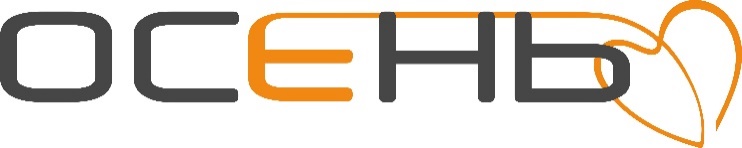 ИНН/КПП  5433171051/543301001р/с 40702810930000001078 в ОАО КБ "Акцепт"    г.Новосибирск, БИК 045004815к/с 30101810200000000815	огрн – 1075475007629тел. (383) 348-65-22 , +7 913 923 7960 E-mail: osensalt@ngs.ru, ___________________________________________________________________________________№ п.п.ПроцессТемп-ра начальная/конечная, 0СТемп-ра начальная/конечная, 0ССуточный расход, кг/сутЧасовый расход, кг/часВремя охлаждения12345678910